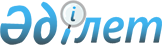 О внесении изменений в приказ Министра культуры и спорта Республики Казахстан от 9 февраля 2016 года № 38 "Об утверждении форм, предназначенных для сбора административных данных в сфере религиозной деятельности"Приказ Министра информации и общественного развития Республики Казахстан от 6 сентября 2019 года № 333. Зарегистрирован в Министерстве юстиции Республики Казахстан 10 сентября 2019 года № 19357
      ПРИКАЗЫВАЮ:
      1. Внести в приказ Министра культуры и спорта Республики Казахстан от 9 февраля 2016 года № 38 "Об утверждении форм, предназначенных для сбора административных данных в сфере религиозной деятельности" (зарегистрирован в Реестре государственной регистрации нормативных правовых актов под № 13449, опубликован 24 марта 2016 года в информационно-правовой системе "Әділет") следующие изменения:
      сведения о количестве религиозных объединений, их филиалов и представительств, культовых зданий (сооружений) и миссионеров, утвержденные указанным приказом, изложить в редакции согласно приложению 1 к настоящему приказу;
      сведения о культовых зданиях (сооружениях), используемых религиозными объединениями, их филиалами и представительствами, утвержденные указанным приказом, изложить в редакции согласно приложению 2 к настоящему приказу;
      сведения о миссионерах, утвержденные указанным приказом, изложить в редакции согласно приложению 3 к настоящему приказу;
      сведения о специальных стационарных помещениях для распространения религиозной литературы и иных информационных материалов религиозного содержания, предметов религиозного назначения, утвержденные указанным приказом, изложить в редакции согласно приложению 4 к настоящему приказу;
      сведения о духовных (религиозных) организациях образования, утвержденные указанным приказом, изложить в редакции согласно приложению 5 к настоящему приказу;
      сведения о помещениях для проведения религиозных мероприятий за пределами культовых зданий (сооружений), утвержденные указанным приказом, изложить в редакции согласно приложению 6 к настоящему приказу;
      сведения об административных правонарушениях в сфере религиозной деятельности, утвержденные указанным приказом, изложить в редакции согласно приложению 7 к настоящему приказу.
      2. Комитету по делам религий Министерства информации и общественного развития Республики Казахстан в установленном законодательством Республики Казахстан порядке обеспечить:
      1) государственную регистрацию настоящего приказа в Министерстве юстиции Республики Казахстан; 
      2) размещение настоящего приказа на интернет-ресурсе Министерства информации и общественного развития Республики Казахстан после его официального опубликования;
      3) в течение десяти рабочих дней после государственной регистрации настоящего приказа представление в Юридический департамент Министерства информации и общественного развития Республики Казахстан сведений об исполнении мероприятий, предусмотренных подпунктами 1) и 2) настоящего пункта.
      3. Контроль за исполнением настоящего приказа возложить на курирующего вице-министра информации и общественного развития Республики Казахстан.
      4. Настоящий приказ вводится в действие по истечении десяти календарных дней после дня его первого официального опубликования.
      "СОГЛАСОВАН"
Комитет по статистике
Министерства национальной экономики
Республики Казахстан Сведения о количестве религиозных объединений, их филиалов и представительств, культовых зданий (сооружений), миссионеров и помещений для проведения религиозных мероприятий за пределами культовых зданий (сооружений) по ___________________________ отчетный период  за ___ квартал 20__ года
      Форма, размещена на интернет-ресурсе: www.qogam.gov.kz 
      Индекс: 1 – ОИ
      Периодичность: ежеквартальная, с нарастающим итогом по году
      Срок представления: 5 числа месяца, следующего за отчетным периодом
      Круг лиц представляющих информацию: Структурные подразделения местных исполнительных органов областей и городов Нур-Султан, Алматы и Шымкент, осуществляющие регулирование в сфере религиозной деятельности
      Куда представляется форма: Уполномоченный орган в сфере религиозной деятельности
      Телефоны _________________________________________________________
      Адрес электронной почты ____________________________________________
Ответственное лицо ________________________________ подись __________
             фамилия, имя, отчество (при его наличии)
Руководитель или лицо, уполномоченное на подписание
__________________________________________________ подись __________
       фамилия, имя, отчество (при его наличии)
      Место для печати 
      (за исключением лиц, являющихся субъектами частного предпринимательства) Пояснение по заполнению формы,
предназначенной для сбора административных данных Сведения о количестве религиозных объединений, их филиалов и представительств, культовых зданий (сооружений), миссионеров и помещений для проведения религиозных мероприятий за пределами культовых зданий (сооружений)
(Индекс: 1 – ОИ, ежеквартальная, с нарастающим итогом по году) Глава 1. Общие положения
      1. Настоящее пояснение по заполнению, формы предназначенной для сбора административных данных (далее – пояснение), определяет единые требования по заполнению формы, предназначенной для сбора административных данных (далее – форма), "Сведения о количестве религиозных объединений, их филиалов и представительств, культовых зданий (сооружений), миссионеров и помещений для проведения религиозных мероприятий за пределами культовых зданий (сооружений)".
      2. Форма заполняется структурными подразделениями местных исполнительных органов областей и городов Нур-Султан, Алматы и Шымкент, осуществляющие регулирование в сфере религиозной деятельности и представляется в уполномоченный орган в сфере религиозной деятельности.
      3. Форма представляется ежеквартально, к 5 числу месяца, следующего за отчетным периодом.
      4. Форма подписывается ответственным лицом и руководителем управления, либо лицом, исполняющим его обязанности, с указанием его фамилии и инициалов, а также даты заполнения.
      5. Форма заполняется на государственном и русском языках. Глава 2. Пояснение по заполнению Формы
      1) в графе 1 указывается сквозная нумерация сведений о количестве религиозных объединений, их филиалов и представительств, культовых зданий (сооружений), миссионеров и помещений для проведения религиозных мероприятий за пределами культовых зданий (сооружений);
      2) в графе 2 указывается наименование конфессий;
      3) в графе 3 указывается общее количество религиозных объединений, их филиалов и представительств;
      4) в графе 4 указывается количество религиозных объединений;
      5) в графе 5 указывается количество филиалов и представительств;
      6) в графе 6 указывается общее количество культовых зданий (сооружений);
      7) в графе 7 указывается количество в собственности;
      8) в графе 8 указывается количество в аренде;
      9) в графе 9 указывается количество миссионеров;
      10) в графе 10 указывается количество иностранцев;
      11) в графе 11 указывается количество граждан Республики Казахстан;
      12) в графе 12 указывается количество лиц без гражданства.
      13) в графе 13 указываетсяколичество помещений для проведения религиозных мероприятий за пределами культовых зданий (сооружений). Сведения о культовых зданиях (сооружениях),
используемых религиозными объединениями, их филиалами и представительствами
по ___________________________
отчетный период
за ___ квартал 20__ года
      Форма, размещена на интернет-ресурсе: www.qogam.gov.kz
      Индекс: 2 –КЗ
      Периодичность: ежеквартальная, с нарастающим итогом по году
      Срок представления: 5 числа месяца, следующего за отчетным периодом
      Круг лиц представляющих информацию: Структурные подразделения местных исполнительных органов областей и городов Нур-Султан, Алматы и Шымкент, осуществляющие регулирование в сфере религиозной деятельности
      Куда представляется форма: Уполномоченный орган в сфере религиозной деятельности
      Телефоны
__________________________________________________________
Адрес электронной почты
_____________________________________________
Ответственное лицо ________________________________ подись ___________
                   фамилия, имя, отчество (при его наличии)
Руководитель или лицо, уполномоченное на подписание
__________________________________________________ подись ___________
             фамилия, имя, отчество (при его наличии)
Место для печати
(за исключением лиц, являющихся субъектами частного предпринимательства) Пояснение по заполнению формы,
предназначенной для сбора административных данных Сведения о культовых зданиях (сооружениях), используемых религиозными объединениями, их филиалами и представительствами (Индекс: 2 – КЗ, ежеквартальная, с нарастающим итогом по году) Глава 1. Общие положения
      1. Настоящее пояснение по заполнению, формы предназначенной для сбора административных данных (далее – пояснение), определяет единые требования по заполнению формы, предназначенной для сбора административных данных (далее – форма), "Сведения о культовых зданиях (сооружениях), используемых религиозными объединениями, их филиалами и представительствами".
      2. Форма заполняется структурными подразделениями местных исполнительных органов областей и городов Нур-Султан, Алматы и Шымкент, осуществляющие регулирование в сфере религиозной деятельности и представляется в уполномоченный орган в сфере религиозной деятельности.
      3. Форма представляется ежеквартально, к 5 числу месяца, следующего за отчетным периодом.
      4. Форма подписывается ответственным лицом и руководителем управления, либо лицом, исполняющим его обязанности, с указанием его фамилии и инициалов, а также даты заполнения.
      5. Форма заполняется на государственном и русском языках. Глава 2. Пояснение по заполнению Формы
      1) в графе 1 указывается код строки культовых зданий (сооружений), используемых религиозными объединениями, их филиалами и представительствами;
      2) в графе 2 указывается наименование конфессий;
      3) в графе 3 указывается адрес культового здания (сооружения);
      4) в графе 4 указывается код области, города по классификатору административно-территориальных объектов (КАТО), размещенного на официальном интернет-ресурсе Комитета по статистике Министерства национальной экономики Республики Казахстан;
      5) в графе 5 указываются дата регистрации и кадастровый номер культового здания (сооружения);
      6) в графе 6 указываются сведения о земельном участке: данные о собственнике (фамилия, имя, отчество (при его наличии), наименование юридического лица, площадь, целевое назначение, частная собственность или право пользования (аренда, субаренда, безвозмездное пользование) культового здания (сооружения);
      7) в графе 7 указываются сведения о вместимости культового здания (сооружения) по количеству человек. Сведения о миссионерах
по ___________________________
отчетный период
за ___ квартал 20__ года
      Форма, размещена на интернет-ресурсе: www.qogam.gov.kz
      Индекс: 3 – М
      Периодичность: ежеквартальная, с нарастающим итогом по году
      Срок представления: ежеквартально, к 5 числу месяца, следующего за отчетным кварталом.
      Круг лиц представляющих информацию: Структурные подразделения местных исполнительных органов областей и городов Нур-Султан, Алматы и Шымкент, осуществляющие регулирование в сфере религиозной деятельности
      Куда представляется форма: Уполномоченный орган в сфере религиозной деятельности
      Телефоны _________________________________________________________
      Адрес электронной почты
____________________________________________
Ответственное лицо _______________________________ подись ___________
             фамилия, имя, отчество (при его наличии)
Руководитель или лицо, уполномоченное на подписание
_________________________________________________ подись __________
       фамилия, имя, отчество (при его наличии)
      Место для печати
      (за исключением лиц, являющихся субъектами частного предпринимательства) Пояснение по заполнению формы,
предназначенной для сбора административных данных Сведения о миссионерах (Индекс: 3 – М, ежеквартальная, с нарастающим итогом по году) Глава 1. Общие положения
      1. Настоящее пояснение по заполнению, формы предназначенной для сбора административных данных (далее – пояснение), определяет единые требования по заполнению формы, предназначенной для сбора административных данных (далее – Форма), "Сведения о миссионерах".
      2. Форма заполняется структурными подразделениями местных исполнительных органов областей и городов Нур-Султан, Алматы и Шымкент, осуществляющие регулирование в сфере религиозной деятельности и представляется в уполномоченный орган в сфере религиозной деятельности.
      3. Форма представляется ежеквартально, к 5 числу месяца, следующего за отчетным периодом.
      4. Форма подписывается ответственным лицом и руководителем управления, либо лицом, исполняющим его обязанности, с указанием его фамилии и инициалов, а также даты заполнения.
      5. Форма заполняется на государственном и русском языках. Глава 2. Пояснение по заполнению Формы
      1) в графе 1 указывается сквозная нумерация сведений о миссионерах;
      2) в графе 2 указывается наименование конфессий;
      3) в графе 3 указываются фамилия, имя, отчество (при его наличии), (светское, духовное) дата рождения, национальность миссионера;
      4) в графе 4 указываются гражданство и страна, из которой прибыл миссионер;
      5) в графе 5 указывается код страны по классификатору стран мира, размещенного на официальном интернет-ресурсе Комитета по статистике Министерства национальной экономики Республики Казахстан;
      6) в графе 6 указываются данные о регистрации миссионера (дата и номер свидетельства о регистрации миссионера, срок окончания действия свидетельства о регистрации миссионера);
      7) в графе 7 указываются данные о перерегистрации миссионера (дата и номер свидетельства о перерегистрации миссионера, срок окончания действия свидетельства о перерегистрации миссионера);
      8) в графе 8 указывается регион пребывания миссионера и код области, города по классификатору административно-территориальных объектов (КАТО), размещенного на официальном интернет-ресурсе Комитета по статистике Министерства национальной экономики Республики Казахстан;
      9) в графе 9 указывается количество поступивших заявлений на регистрацию (перерегистрацию) миссионера;
      10) в графе 10 указывается количество выданных свидетельств о регистрации (перерегистрации) миссионера;
      11) в графе 11 указывается количество выданных отказов в оказании государственной услуги "Проведение регистрации и перерегистрации лиц, осуществляющих миссионерскую деятельность";
      12) в графе 12 указывается количество просрочек при оказании государственной услуги "Проведение регистрации и перерегистрации лиц, осуществляющих миссионерскую деятельность", отказов и их причины на регистрацию (перерегистрацию) миссионера;
      13) в графе 13 указывается количество жалоб на имя руководителя услугодателя от услугополучателя. Сведения о специальных стационарных помещениях для распространения религиозной литературы и иных информационных материалов религиозного содержания, предметов религиозного назначения по ___________________________ отчетный период
за ___ квартал 20__ года
      Форма, размещена на интернет-ресурсе: www.qogam.gov.kz
      Индекс: 4-ИМ
      Периодичность: ежеквартальная, с нарастающим итогом по году
      Срок представления: ежеквартально, к 5 числу месяца, следующего за отчетным кварталом
      Круг лиц представляющих информацию: Структурные подразделения местных исполнительных органов областей и городов Нур-Султан, Алматы и Шымкент, осуществляющие регулирование в сфере религиозной деятельности
      Куда представляется форма: Уполномоченный орган в сфере религиозной деятельности
      Телефоны
__________________________________________________________
      Адрес электронной почты
____________________________________________
Ответственное лицо _______________________________ подись ___________
             фамилия, имя, отчество (при его наличии)
Руководитель или лицо, уполномоченное на подписание
_________________________________________________ подись ___________
       фамилия, имя, отчество (при его наличии)
      Место для печати
      (за исключением лиц, являющихся субъектами частного предпринимательства) Пояснение по заполнению формы,
предназначенной для сбора административных данных Сведения о специальных стационарных помещениях для распространения религиозной литературы и иных информационных материалов религиозного содержания, предметов религиозного назначения
(Индекс: 4-ИМ, ежеквартальная, с нарастающим итогом по году) Глава 1. Общие положения
      1. Настоящее пояснение по заполнению формы, предназначенной для сбора административных данных (далее – пояснение), определяет единые требования по заполнению формы, предназначенной для сбора административных данных (далее – Форма) "Сведения о специальных стационарных помещениях для распространения религиозной литературы и иных информационных материалов религиозного содержания, предметов религиозного назначения".
      2. Форма заполняется структурными подразделениями местных исполнительных органов областей и городов Нур-Султан, Алматы и Шымкент, осуществляющие регулирование в сфере религиозной деятельности и представляется в уполномоченный орган в сфере религиозной деятельности.
      3. Форма представляется ежеквартально, к 5 числу месяца, следующего за отчетным периодом.
      4. Форма подписывается ответственным лицом и руководителем управления, либо лицом, исполняющим его обязанности, с указанием его фамилии и инициалов, а также даты заполнения.
      5. Форма заполняется на государственном и русском языках. Глава 2. Пояснение по заполнению Формы
      1) в графе 1 указывается сквозная нумерация сведений о специальных стационарных помещениях для распространения религиозной литературы и иных информационных материалов религиозного содержания, предметов религиозного назначения;
      2) в графе 2 указываются дата и номер постановления акимата об утверждении расположения специального стационарного помещения для распространения религиозной литературы и иных информационных материалов религиозного содержания, предметов религиозного назначения;
      3) в графе 3 указывается адрес, где располагается специальное стационарное помещение для распространения религиозной литературы и иных информационных материалов религиозного содержания, предметов религиозного назначения; 
      4) в графе 4 указывается код области, города по классификатору административно-территориальных объектов (КАТО), размещенного на официальном интернет-ресурсе Комитета по статистике Министерства национальной экономики Республики Казахстан;
      5) в графе 5 указываются фамилия, имя, отчество (при его наличии) собственника помещения для распространения религиозной литературы и иных информационных материалов религиозного содержания, предметов религиозного назначения;
      6) в графе 6 указывается наименование специального стационарного помещения для распространения религиозной литературы и иных информационных материалов религиозного содержания, предметов религиозного назначения;
      7) в графе 7 указывается наименование религиозной литературы, материалов религиозного содержания и предметов религиозного назначения, реализуемых в помещении;
      8) в графе 8 указываются сведения о количестве религиозной литературы, материалов и предметов религиозного назначения, получивших положительное заключение религиоведческой экспертизы;
      9) в графе 9 указываются сведения о количестве религиозной литературы, материалов и предметов религиозного назначения, получившие отрицательное заключение экспертизы. Сведения о духовных (религиозных) организациях образования
по ___________________________ отчетный период
за ___ квартал 20__ года
      Форма, размещена на интернет-ресурсе: www.qogam.gov.kz
      Индекс: 5 –ДО
      Периодичность: ежеквартальная, с нарастающим итогом по году
      Срок представления: ежеквартально, к 5 числу месяца, следующего за отчетным кварталом
      Круг лиц представляющих информацию: Структурные подразделения местных исполнительных органов областей и городов Нур-Султан, Алматы и Шымкент, осуществляющие регулирование в сфере религиозной деятельности
      Куда представляется форма: Уполномоченный орган в сфере религиозной деятельности
      Телефоны
____________________________________________________________
      Адрес электронной почты
______________________________________________
Ответственное лицо _________________________________ подись __________
             фамилия, имя, отчество (при его наличии)
Руководитель или лицо, уполномоченное на подписание
___________________________________________________ подись __________
       фамилия, имя, отчество (при его наличии)
      Место для печати
      (за исключением лиц, являющихся субъектами частного предпринимательства) Пояснение по заполнению формы,
предназначенной для сбора административных данных Сведения о духовных (религиозных) организациях образования (Индекс: 5 – ДО, ежеквартальная, с нарастающим итогом по году) Глава 1. Общие положения
      1. Настоящее пояснение по заполнению формы, предназначенной для сбора административных данных (далее – пояснение), определяет единые требования по заполнению формы, предназначенной для сбора административных данных (далее – Форма) "Сведения о духовных (религиозных) организациях образования".
      2. Форма заполняется структурными подразделениями местных исполнительных органов областей и городов Нур-Султан, Алматы и Шымкент, осуществляющие регулирование в сфере религиозной деятельности и представляется в уполномоченный орган в сфере религиозной деятельности.
      3. Форма представляется ежеквартально, к 5 числу месяца, следующего за отчетным периодом.
      4. Форма подписывается ответственным лицом и руководителем управления, либо лицом, исполняющим его обязанности, с указанием его фамилии и инициалов, а также даты заполнения.
      5. Форма заполняется на государственном и русском языках. Глава 2. Пояснение по заполнению Формы
      1) в графе 1 указывается сквозная нумерация сведений о духовных (религиозных) организациях образования;
      2) в графе 2 указывается наименование конфессий;
      3) в графе 3 указывается наименование духовной (религиозной) организации образования, полное наименование с указанием программы образования, которую реализует данная организация образования. Указываются номер и дата выдачи лицензии организации образования;
      4) в графе 4 указывается юридический адрес духовной (религиозной) организации образования;
      5) в графе 5 указывается дата регистрации духовной (религиозной) организации образования в органах юстиции;
      6) в графе 6 указываются сведения о руководителе (фамилия, имя, отчество (при его наличии), адрес, телефон) духовной (религиозной) организации образования;
      7) в графе 7 указывается количество обучающихся в духовной (религиозной) организации образования. Сведения о помещениях для проведения религиозных мероприятий за пределами культовых зданий (сооружений)
по ___________________________ отчетный период
за ___ квартал 20__ года
      Форма, размещена на интернет-ресурсе: www.qogam.gov.kz
      Индекс: 6 –П
      Периодичность: ежеквартальная, с нарастающим итогом по году
      Срок представления: ежеквартально, к 5 числу месяца, следующего за отчетным кварталом
      Круг лиц представляющих информацию: Структурные подразделения местных исполнительных органов областей и городов Нур-Султан, Алматы и Шымкент, осуществляющие регулирование в сфере религиозной деятельности
      Куда представляется форма: Уполномоченный орган в сфере религиозной деятельности
      Телефоны
__________________________________________________________
      Адрес электронной почты
____________________________________________
Ответственное лицо _________________________________ подись _________
             фамилия, имя, отчество (при его наличии)
Руководитель или лицо, уполномоченное на подписание
___________________________________________________ подись _________
       фамилия, имя, отчество (при его наличии)
      Место для печати
      (за исключением лиц, являющихся субъектами частного предпринимательства) Пояснение по заполнению формы,
предназначенной для сбора административных данных Сведения о помещениях для проведения религиозных мероприятий за пределами культовых зданий (сооружений)
(Индекс: 6 – П, ежеквартальная, с нарастающим итогом по году) Глава 1. Общие положения
      1. Настоящее пояснение по заполнению формы, предназначенной для сбора административных данных (далее – пояснение), определяет единые требования по заполнению формы, предназначенной для сбора административных данных (далее – Форма), "Сведения о помещениях для проведения религиозных мероприятий за пределами культовых зданий (сооружений)".
      2. Форма заполняется структурными подразделениями местных исполнительных органов областей и городов Нур-Султан, Алматы и Шымкент, осуществляющие регулирование в сфере религиозной деятельности и представляется в уполномоченный орган в сфере религиозной деятельности.
      3. Форма представляется ежеквартально, к 5 числу месяца, следующего за отчетным периодом.
      4. Форма подписывается ответственным лицом и руководителем управления, либо лицом, исполняющим его обязанности, с указанием его фамилии и инициалов, а также даты заполнения.
      5. Форма заполняется на государственном и русском языках. Глава 2. Пояснение по заполнению Формы
      1) в графе 1 указывается сквозная нумерация сведений о помещениях для проведения религиозных мероприятий за пределами культовых зданий (сооружений);
      2) в графе 2 указывается наименование конфессий;
      3) в графе 3 указывается инициатор открытия, попечитель от религиозного объединения, его филиала и представительства;
      4) в графе 4 указываются данные о собственнике (фамилия, имя, отчество (при его наличии);
      5) в графе 5 указывается дата согласования расположения помещений для проведения религиозных мероприятий за пределами культовых зданий (сооружений);
      6) в графе 6 указывается адрес помещения для проведения религиозных мероприятий за пределами культовых зданий (сооружений);
      7) в графе 7 указывается код области, города по классификатору административно-территориальных объектов (КАТО), размещенного на официальном интернет-ресурсе Комитета по статистике Министерства национальной экономики Республики Казахстан;
      8) в графе 8 указывается вместимость помещения для проведения религиозных мероприятий за пределами культовых зданий (сооружений) по количеству человек. Сведения об административных правонарушениях в сфере религиозной деятельности по ___________________________ отчетный период
за ___ квартал 20__ года
      Форма, размещена на интернет-ресурсе: www.qogam.gov.kz
      Индекс: 7 – АП
      Периодичность: ежеквартальная, с нарастающим итогом по году
      Срок представления: ежеквартально, к 5 числу месяца, следующего за отчетным кварталом
      Круг лиц представляющих информацию: Структурные подразделения местных исполнительных органов областей и городов Нур-Султан, Алматы и Шымкент, осуществляющие регулирование в сфере религиозной деятельности
      Куда представляется форма: Уполномоченный орган в сфере религиозной деятельности
      Телефоны _________________________________________________________
Адрес электронной почты
____________________________________________
Ответственное лицо _______________________________ подись ___________
             фамилия, имя, отчество (при его наличии)
Руководитель или лицо, уполномоченное на подписание
_________________________________________________ подись ___________
       фамилия, имя, отчество (при его наличии)
      Место для печати
      (за исключением лиц, являющихся субъектами частного предпринимательства) Пояснение по заполнению формы,
предназначенной для сбора административных данных Сведения об административных правонарушениях в сфере религиозной деятельности (Индекс: 7 – АП, ежеквартальная, с нарастающим итогом по году) Глава 1. Общие положения
      1. Настоящее пояснение по заполнению формы, предназначенной для сбора административных данных (далее – пояснение), определяет единые требования по заполнению формы, предназначенной для сбора административных данных (далее – Форма), "Сведения об административных правонарушениях в сфере религиозной деятельности".
      2. Форма заполняется структурными подразделениями местных исполнительных органов областей и городов Нур-Султан, Алматы и Шымкент, осуществляющие регулирование в сфере религиозной деятельности и представляется в уполномоченный орган в сфере религиозной деятельности.
      3. Форма представляется ежеквартально, к 5 числу месяца, следующего за отчетным периодом.
      4. Форма подписывается ответственным лицом и руководителем управления, либо лицом, исполняющим его обязанности, с указанием его фамилии и инициалов, а также даты заполнения.
      5. Форма заполняется на государственном и русском языках. Глава 2. Пояснение по заполнению Формы
      1) в графе 1 указывается сквозная нумерация сведений об административных правонарушениях;
      2) в графе 2 указывается наименование конфессий;
      3) в графе 3 указывается наименование государственного органа, выявившего административное правонарушение;
      4) в графе 4 указывается полный состав административного правонарушения законодательства в сфере религиозной деятельности (краткое описание состава, места, время совершения правонарушения, часть и статья Кодекса Республики Казахстан от 5 июля 2014 года "Об административных правонарушениях");
      5) в графе 5 указываются сведения о лице, совершившем административное правонарушение: фамилия, имя, отчество (при его наличии), гражданство; год рождения; местожительство; место работы;
      6) в графе 6 указывается следующее: дата составления протокола об административных правонарушениях; должность, фамилия, имя, отчество (при его наличии) лица, составившего протокол об административных правонарушениях; дата направления дела в суд об административных правонарушениях);
      7) в графе 7 указываются: стадия рассмотрения судебного процесса с указанием даты судебного заседания; окончательные результаты рассмотрения дела об административном правонарушении суда первой инстанции с указанием наименования и даты судебного решения (при привлечении к административной ответственности указывается конкретный вид административного взыскания);
      8) в графе 8 указываются: наименование судебной инстанции, которое рассматривает жалобу по делу об административном правонарушении (апелляционная, кассационная, надзорная); стадия судебного процесса с указанием даты судебного заседания; результаты судебного решения каждой судебной инстанции с указанием наименования и даты судебного решения (оставление решения без изменения или без удовлетворения, либо изменение решения суда первой инстанции, либо отмена решения суда первой инстанции и вынесение нового решения и так далее).
					© 2012. РГП на ПХВ «Институт законодательства и правовой информации Республики Казахстан» Министерства юстиции Республики Казахстан
				
      Министр 

Д. Абаев
Приложение 1
к приказу Министра
информации и
общественного развития
Республики Казахстан
от 6 сентября 2019 года № 333Приложение 1
к приказу Министра
культуры и спорта
Республики Казахстан
от 9 февраля 2016 года № 38Форма
№

п/п
Наименование конфессий
Количество религиозных объединений, их филиалов и представительств
Количество религиозных объединений, их филиалов и представительств
Количество религиозных объединений, их филиалов и представительств
Количество культовых зданий (сооружений) религиозных объединений, их филиалов и представительств
Количество культовых зданий (сооружений) религиозных объединений, их филиалов и представительств
Количество культовых зданий (сооружений) религиозных объединений, их филиалов и представительств
Количество культовых зданий (сооружений) религиозных объединений, их филиалов и представительств
Количество миссионеров

 
Количество миссионеров

 
Количество миссионеров

 
Количество миссионеров

 
Количество помещений для проведения религиозных мероприятий за пределами культовых зданий (сооружений)
№

п/п
Наименование конфессий
всего
Религиозных объединений
филиалов и представительств
всего
в собственности
в аренде
в аренде
всего
иностранцев
граждан РК
Лиц без гражданства
Количество помещений для проведения религиозных мероприятий за пределами культовых зданий (сооружений)
1.
2
3
4
5
6
7
8
8
9
10
11
12
13
1.
Ислам
2.
Православие
3.
Католицизм
4.
Евангелическо-лютеранская церковь
5.
Союз Церквей евангельских христиан-баптистов
6.
Меннониты
7.
Методистские церкви
8.
Пятидесятнические церкви
9.
Пресвитерианские церкви
10.
Адвентисты седьмого дня
11.
Новоапостольская церковь
12.
Свидетели Иеговы
13.
Буддизм
14.
Иудаизм
15.
Общество сознания Кришны
16.
Община Бахаи
17.
Церковь Иисуса Христа святых последних дней (мормоны)
18.
Церковь объединения Муна (муниты)
Наименование ___________________
________________________________
Наименование ___________________
________________________________
Наименование ___________________
________________________________
Наименование ___________________
________________________________
Наименование ___________________
________________________________
Наименование ___________________
________________________________
Наименование ___________________
________________________________
Наименование ___________________
________________________________
Адрес __________________________
________________________________
Адрес __________________________
________________________________
Адрес __________________________
________________________________
Адрес __________________________
________________________________
Адрес __________________________
________________________________
Адрес __________________________
________________________________Приложение 2
к приказу Министра
информации и
общественного развития
Республики Казахстан
от 6 сентября 2019 года № 333Приложение 2
к приказу Министра
культуры и спорта
Республики Казахстан
от 9 февраля 2016 года № 38Форма
№

п/п
Наименование конфессий
Сведения о культовом здании (сооружении)
Сведения о культовом здании (сооружении)
Сведения о культовом здании (сооружении)
Сведения о культовом здании (сооружении)
Сведения о культовом здании (сооружении)
Сведения о культовом здании (сооружении)
№

п/п
Наименование конфессий
Адрес
Код области, города по классификатору административно-территориальных объектов
Код области, города по классификатору административно-территориальных объектов
Дата регистрации и кадастровый номер
Сведения о земельном участке
Вместимость здания (сооружения)
1
2
3
4
4
5
6
7
1.
Ислам
2.
Православие
3.
Католицизм
4.
Евангелическо-лютеранская церковь
5.
Союз Церквей евангельских христиан-баптистов
6.
Меннониты
7.
Методистские церкви
8.
Пятидесятнические церкви
9.
Пресвитерианские церкви
10.
Адвентисты седьмого дня
11.
Новоапостольская церковь
12.
Свидетели Иеговы
13.
Буддизм
14.
Иудаизм
15.
Общество сознания Кришны
16.
Община Бахаи
17.
Церковь Иисуса Христа святых последних дней (мормоны)
18.
Церковь объединения Муна (муниты)
Наименование ___________________
________________________________
Наименование ___________________
________________________________
Наименование ___________________
________________________________
Наименование ___________________
________________________________
Адрес __________________________
________________________________
Адрес __________________________
________________________________
Адрес __________________________
________________________________
Адрес __________________________
________________________________Приложение 3
к приказу Министра
информации и
общественного развития
Республики Казахстан
от 6 сентября 2019 года № 333Приложение 3
к приказу Министра
культуры и спорта
Республики Казахстан
от 9 февраля 2016 года № 38Форма
№

п/п
Наименование конфессий
Сведения о миссионере
Сведения о миссионере
Сведения о миссионере
Сведения о миссионере
Сведения о миссионере
Сведения о миссионере
Сведения о выдаче свидетельства о регистрации (перерегистрации) миссионера
Сведения о выдаче свидетельства о регистрации (перерегистрации) миссионера
Сведения о выдаче свидетельства о регистрации (перерегистрации) миссионера
Сведения о выдаче свидетельства о регистрации (перерегистрации) миссионера
Сведения о выдаче свидетельства о регистрации (перерегистрации) миссионера
№

п/п
Наименование конфессий
Фамилия, имя, отчество (при его наличии), дата рождения, национальность
Гражданство и страна, из которой прибыл
Код страны по классификатору стран мира
Данные о регистрации
Данные о регистрации
Данные о перерегистрации
Регион пребывания, код, области, города по классификатору административно-территориальных объектов
Количество
Количество
Количество
Количество
Количество жалоб
№

п/п
Наименование конфессий
Фамилия, имя, отчество (при его наличии), дата рождения, национальность
Гражданство и страна, из которой прибыл
Код страны по классификатору стран мира
Данные о регистрации
Данные о регистрации
Данные о перерегистрации
Регион пребывания, код, области, города по классификатору административно-территориальных объектов
поступивших заявлений
выданных свидетельств
выданных отказов в выдаче свидетельств
просрочек при выдаче свидетельств и отказов и их причины
Количество жалоб
1
2
3
4
5
6
6
7
8
9
10
11
12
13
1.
Ислам
2.
Православие
3.
Католицизм
4.
Евангелическо-лютеранская церковь
5.
Союз Церквей евангельских христиан-баптистов
6.
Меннониты
7.
Методистские церкви
8.
Пятидесятнические церкви
9.
Пресвитерианские церкви
10.
Адвентисты седьмого дня
11.
Новоапостольская церковь
12.
Свидетели Иеговы
13.
Буддизм
14.
Иудаизм
15.
Общество сознания Кришны
16.
Община Бахаи
17.
Церковь Иисуса Христа святых последних дней (мормоны)
18.
Церковь объединения Муна (муниты)
Наименование __________________

________________________________
Наименование __________________

________________________________
Наименование __________________

________________________________
Наименование __________________

________________________________
Наименование __________________

________________________________
Наименование __________________

________________________________
Адрес __________________________
________________________________
Адрес __________________________
________________________________
Адрес __________________________
________________________________
Адрес __________________________
________________________________
Адрес __________________________
________________________________
Адрес __________________________
________________________________
Адрес __________________________
________________________________
Адрес __________________________
________________________________Приложение 4
к приказу Министра
информации и
общественного развития
Республики Казахстан
от 6 сентября 2019 года № 333Приложение 4
к приказу Министра
культуры и спорта
Республики Казахстан
от 9 февраля 2016 года № 38Форма
№ п/п
Дата и номер постановления акимата об утверждений расположения специального стационарного помещения
Адрес и месторасположение
Код области, города по классификатору административно-территориальных объектов
Данные о собственнике
Данные о собственнике
Наименование специального стационарного помещения
Наименование религиозной литературы, материалов религиозного содержания и предметов религиозного назначения
Сведения о количестве литературы, материалов, предметов, прошедших религиоведческую экспертизу
Сведения о количестве литературы, материалов, предметов, прошедших религиоведческую экспертизу
№ п/п
Дата и номер постановления акимата об утверждений расположения специального стационарного помещения
Адрес и месторасположение
Код области, города по классификатору административно-территориальных объектов
Данные о собственнике
Данные о собственнике
Наименование специального стационарного помещения
Наименование религиозной литературы, материалов религиозного содержания и предметов религиозного назначения
получившие положительное заключение экспертизы
получившие отрицательное заключение экспертизы
1
2
3
4
5
5
6
7
8
9
Наименование __________________
________________________________
Наименование __________________
________________________________
Наименование __________________
________________________________
Наименование __________________
________________________________
Наименование __________________
________________________________
Адрес __________________________
________________________________
Адрес __________________________
________________________________
Адрес __________________________
________________________________
Адрес __________________________
________________________________
Адрес __________________________
________________________________Приложение 5
к приказу Министра
информации и
общественного развития
Республики Казахстан
от 6 сентября 2019 года № 333Приложение 5
к приказу Министра
культуры и спорта
Республики Казахстан
от 9 февраля 2016 года № 38Форма 
№

п/п
Наименование конфессий
Наименование организации образования, номер и дата выдачи лицензии
Наименование организации образования, номер и дата выдачи лицензии
Юридический адрес
Дата регистрации в органах юстиции
Сведения о руководителе
Количество обучающихся
1
2
3
3
4
5
6
7
1.
Ислам
2.
Православие
3.
Католицизм
4.
Евангелическо-лютеранская церковь
5.
Союз Церквей евангельских христиан-баптистов
6.
Меннониты
7.
Методистские церкви
8.
Пятидесятнические церкви
9.
Пресвитерианские церкви
10.
Адвентисты седьмого дня
11.
Новоапостольская церковь
12.
Свидетели Иеговы
13.
Буддизм
14.
Иудаизм
15.
Общество сознания Кришны
16.
Община Бахаи
17
Церковь Иисуса Христа святых последних дней (мормоны)
18.
Церковь объединения Муны (муниты)
Наименование __________________
________________________________
Наименование __________________
________________________________
Наименование __________________
________________________________
Адрес __________________________
________________________________
Адрес __________________________
________________________________
Адрес __________________________
________________________________
Адрес __________________________
________________________________
Адрес __________________________
________________________________Приложение 6
к приказу Министра
информации и
общественного развития
Республики Казахстан
от 6 сентября 2019 года № 333Приложение 6
к приказу Министра
культуры и спорта
Республики Казахстан
от 9 февраля 2016 года № 38Форма
№ п/п
Наименование конфессий
Инициатор открытия, попечитель от религиозного объединения, их филиала или представительства
Данные о собственнике
Дата согласования расположения помещений для проведения религиозных мероприятий за пределами культовых зданий (сооружений)
Дата согласования расположения помещений для проведения религиозных мероприятий за пределами культовых зданий (сооружений)
Адрес
Код области, города по классификатору административно-территориальных объектов
Вместимость здания (сооружения)
1
2
3
4
5
5
6
7
8
Наименование ___________________
________________________________
Наименование ___________________
________________________________
Наименование ___________________
________________________________
Наименование ___________________
________________________________
Наименование ___________________
________________________________
Адрес __________________________
________________________________
Адрес __________________________
________________________________
Адрес __________________________
________________________________
Адрес __________________________
________________________________Приложение 7
к приказу Министра
информации и
общественного развития
Республики Казахстан
от 6 сентября 2019 года № 333Приложение 7
к приказу Министра
культуры и спорта
Республики Казахстан
от 9 февраля 2016 года № 38Форма
№ п/п
Наименование конфессий
Государственный орган, выявивший правонарушение
Состав административного нарушения
Сведения о лице, совершившем административное правонарушение
Сведения о лице, совершившем административное правонарушение
Сведения о принимаемых мерах
Результат рассмотрения судебного процесса в 1-ой инстанции
Обжалование
1
2
3
4
5
5
6
7
8
Наименование ___________________
________________________________
Наименование ___________________
________________________________
Наименование ___________________
________________________________
Наименование ___________________
________________________________
Наименование ___________________
________________________________
Адрес __________________________
________________________________
Адрес __________________________
________________________________
Адрес __________________________
________________________________
Адрес __________________________
________________________________